Пятое заседание                                                                                      28 созыва   КАРАР                                                                                                    РЕШЕНИЕОб отмене Решения Совета сельского поселения Кушманаковский сельсовет муниципального района Бураевский район Республики Башкортостан от 12 апреля 2019 года № 134 «Об утверждении Основных требовании к содержанию домашних животных на территории сельского поселения Кушманаковский сельсовет муниципального района Бураевский район Республики Башкортостан»В целях приведения нормативно - правовых актов в соответствие с действующим законодательством и на основании экспертного заключения Государственного комитета Республики Башкортостан по делам юстиции от 08 декабря 2020 года НГР RU 03091905201900008, Совет сельского поселения Кушманаковский сельсовет муниципального района Бураевский район Республики Башкортостан РЕШИЛ:Признать утратившим силу решение Совета сельского поселения Кушманаковский сельсовет № 134 от 12 апреля 2019 года «Об утверждении Основных требовании к содержанию домашних животных на территории сельского поселения Кушманаковский сельсовет муниципального района Бураевский район Республики Башкортостан»;Решение вступает в силу со дня его подписания.Настоящее решение обнародовать путем размещения на официальном сайте Администрации сельского поселения Кушманаковский сельсовет муниципального района Бураевский район Республики Башкортостан.Глава сельского поселения Кушманаковский сельсовет муниципального района Бураевский районРеспублики Башкортостан                                                И.Р.Камаловд. Кушманаково21 декабря 2020 года№ 87БАШКОРТОСТАН РЕСПУБЛИКАҺЫ               БОРАЙ РАЙОНЫ МУНИЦИПАЛЬ РАЙОНЫНЫҢ КУШМАНАК АУЫЛ СОВЕТЫ АУЫЛ БИЛӘМӘҺЕ СОВЕТЫ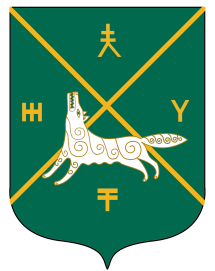 СОВЕТ СЕЛЬСКОГО  ПОСЕЛЕНИЯКУШМАНАКОВСКИЙ  СЕЛЬСОВЕТ   МУНИЦИПАЛЬНОГО РАЙОНА БУРАЕВСКИЙ  РАЙОН        РЕСПУБЛИКИ  БАШКОРТОСТАН